Муниципальноедошкольноеобразовательноеучреждениедетскийсад«Росинка»
(МДОУдетскийсад«Росинка»)ПРИКАЗОдеятельностиМДОУдетскийсадвусловияхраспространенияновойкоронавируснойинфекции (СОVID-19) ипродолжениисоблюдениятребованийСП 3.1/2.4.3598-20НаоснованиипостановленияГлавногогосударственногосанитарноговрачаРоссииот 02.11.2021 № 27 «Овнесенииизменениявпункт 3 постановленияГлавногогосударственногосанитарноговрачаРоссийскойФедерацииот 30.06.2020 № 16 «Обутверждениисанитарно-эпидемиологическихправилСП 3.1/2.4.3598-20 «Санитарно-эпидемиологическиетребованиякустройству, содержаниюиорганизацииработыобразовательныхорганизацийидругихобъектовсоциальнойинфраструктурыдлядетейимолодеживусловияхраспространенияновойкоронавируснойинфекции (СОVID-19)»ПРИКАЗЫВАЮ:1. Сохранитьдо 01.01.2024 годаособыйрежимработы МДОУдетскийсад«Росинка»(далее – детскийсад), включающий:1.1. Режимсвободногопосещениявоспитанникамидетскогосадаприналичиизаявленияродителя (законногопредставителя);1.2. Запретнахождениявзданиидетскогосадародителей (законныхпредставителей) воспитанниковидругихпостороннихлиц. Допуститьвисключительныхслучаяхродителей (законныхпредставителей) воспитанниковприусловииналичияуних документаовакцинациипротивкоронавируснойинфекции, использованиямасокисоблюдениясоциальнойдистанциинеменее 1,5 м.1.3. Запретпроведениямассовыхмероприятийсучастиемвоспитанниковизразныхгрупп, атакжемассовыхмероприятийспривлечениемлицизиныхорганизаций;1.4. Проведениеежедневнойбесконтактнойтермометриивоспитанников, работниковипосетителейнавходевзданиедетскогосада.1.5. Соблюдениевпомещенияхинатерриториидетскогосадатребованийксоциальнойдистанции (неменее 1,5 метра).2. Всемвоспитателямгрупп :2.1. Всрокдо 25.11.2021:проинформироватьродителей (законныхпредставителей) воспитанниковорежимесвободногопосещениядетскогосадавоспитанниками ирежимефункционированиядетскогосадав 2022 и 2023 годах;повторноуведомитьродителей (законныхпредставителей) воспитанниковонеобходимостипредставитьвдетскийсадмедицинскоезаключениеоботсутствииуребенкапротивопоказанийкпребываниювобразовательнойорганизации, еслионболелCOVID-19 иликонтактировалсзаболевшим.2.2. Втечение 2022 и 2023 годов:необъединятьвоспитанниковизразныхгрупп, втомчислеввечернеевремя;реализовыватьвоспитательно-образовательнуюдеятельность сучетомтребованийСП 3.1/2.4.3598-20;3. СтаршемувоспитателюБогословойТ.Ю.оказыватьв 2022 и 2023 годахметодическуюпомощьвоспитателямиинымпедагогическимработникамворганизацииимивоспитательно-образовательной деятельностипотребованиямСП 3.1/2.4.3598-20;4. МедицинскойсестреЧеренковойГ.М. продолжитьдо 01.01.2024 года:осматриватьвоспитанниковнаналичиезаболеваний, измерятьтемпературудваразавдень (утромивобед), опрашиватьихродителей (законныхпредставителей) осостоянииздоровьядетей. Выявленныхбольныхдетейпереводитьнемедленновизолятор, уведомлятьобэтомихродителей (законныхпредставителей);следитьзаграфикомпроветриванияпомещений, качествомпроведениявлажнойуборкиидезинфекции;обеззараживатьвоздухвпомещенияхдетскогосадаустройствами, разрешеннымикиспользованиювприсутствиилюдей (рециркуляторы).следить, чтобыработникиосуществлялидеятельностьсучетомсоциальнойдистанции5. ЗавхозуЦанковойЕ.И. продолжитьдо 01.01.2024 года:организовыватьгенеральнуюуборкусприменениемдезинфицирующихсредств–одинразвнеделю;организоватьочисткувентиляционныхрешеток–одинразвнеделю;расставитькожныеантисептики–навходевздание, всанузлах, навходевбуфетные. Следить, чтобывместахустановкидозаторовбыливывешеныинструкциипоприменениюантисептика;контролироватьвремя работырециркуляторов.еженедельновыдаватьвсемработникампищеблока, техническомуперсоналуиработникам, контактирующимсвоспитанниками, недельныйзапассредствиндивидуальнойзащиты–маскииперчатки. ФиксироватьвыдачуСИЗвжурналеучета.7. Ответственномузаведениесайта. разместитьнастоящийприказнаофициальномсайтеМДОУдетскогосада«Росинка»» иознакомитьсним всехработниковдетскогосадаподподпись.8. Контрользаисполнениемнастоящегоприказаоставляюзасобой..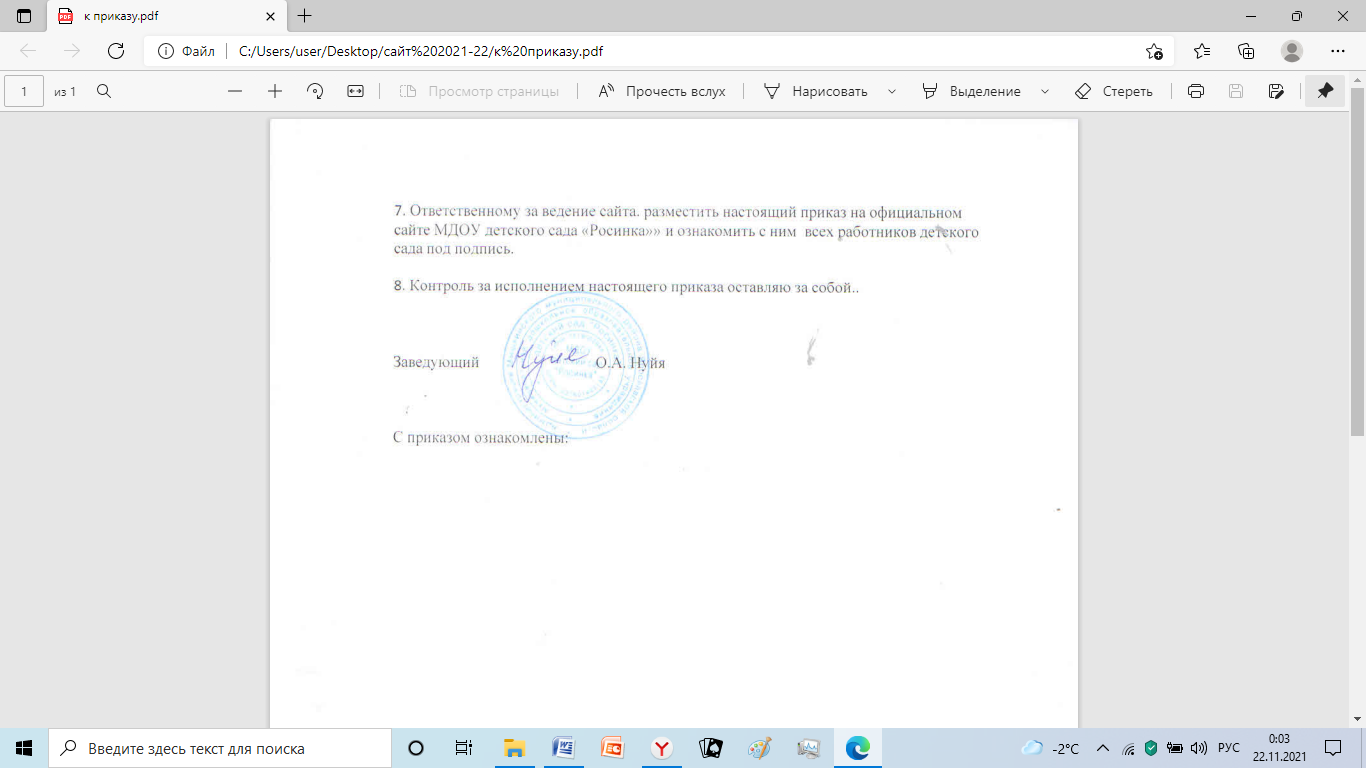 10.11.2021                                                                                                                 № 34